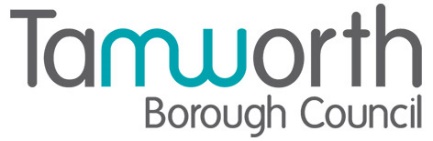 LICENSING ACT 2003Premises Licence SummaryTamworth Food Gusto & Drink FestivalPart One – Premises DetailsPart TwoDated this 28th July 2023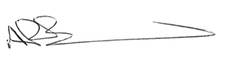                                    Andrew Barratt                                   Chief Executive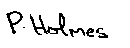 ___________________________________Countersigned:Address to which all communication should be sent:Licensing, Public ProtectionTamworth Borough Council, Marmion House, Lichfield Street, Tamworth, B79 7BZTel 01827 709445, Email publicprotction@tamworth.gov.uk  or Fax 01827 709434Postal address of premises, or if none, ordnance survey map reference or descriptionTamworth Food Gusto & Drink FestivalTamworth Castle Grounds, River Drive, Tamworth, Staffordshire, B79 7ND Postal address of premises, or if none, ordnance survey map reference or descriptionTamworth Food Gusto & Drink FestivalTamworth Castle Grounds, River Drive, Tamworth, Staffordshire, B79 7ND Post Town                Tamworth   Post Code    B79 7NDTelephone number  01530 411337Telephone number  01530 411337Where the licence is time limited the datesAnnual Event  Licensable activities authorised by the licence PlaysLive MusicPerformance of DanceSupply of Alcohol - (On & Off Supplies)Opening hours The times the licence authorises the carrying out of licensable activitiesPlaysLive MusicPerformance of DanceThe times the licence authorises the carrying out of licensable activitiesPlaysLive MusicPerformance of DanceThe times the licence authorises the carrying out of licensable activitiesPlaysLive MusicPerformance of DanceOutdoorsFromToSaturday10:3017:30 Sunday 10:3017:30The times the licence authorises the carrying out of licensable activitiesSupply of Alcohol - (On & Off Supplies)The times the licence authorises the carrying out of licensable activitiesSupply of Alcohol - (On & Off Supplies)The times the licence authorises the carrying out of licensable activitiesSupply of Alcohol - (On & Off Supplies)FromToSaturday10:3017:30Sunday 10:3017:30The times the licence authorises the carrying out of licensable activitiesOpening hours The times the licence authorises the carrying out of licensable activitiesOpening hours The times the licence authorises the carrying out of licensable activitiesOpening hours FromToSaturday10:3018:30Sunday 10:3018:30Where the licence authorises supplies of alcohol whether these are on and/or off suppliesOn & Off SalesName, (registered) address of holder of premises licenceAlison Sarah Ewing53 Mill Street , Packington, Ashby de la Zouch, Leicestershire, LE65 1WNTelephone - 01530 411337  Registered number of holder, for example company number, charity number (where applicable)Not applicableName of designated premises supervisor where the premises licence authorises the supply of alcoholBradley James SheeranState whether access to the premises by children is restricted or prohibitedNot restricted or prohibited